Dyspenser kwasu mrówkowego Liebiga już na polskim rynku!Spółka Fideli, właściciel portalu 4apis.pl i hurtowniapszczelarska.pl, nie tylko wydał pszczelarski bestseller autorstwa dr. Gerharda Liebiga "Einfach imkern" w polskiej wersji językowej, lecz także wprowadził na polski rynek opracowany przez dr. Liebiga dozownik kwasu mrówkowego do zwalczania warrozy.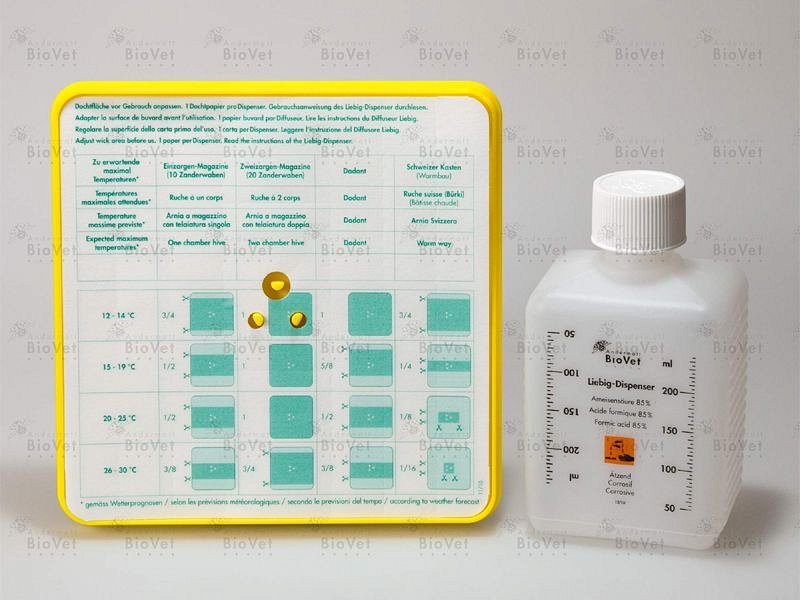 Doktor Gerhard Liebig w swoich badaniach naukowych nad pszczołami nie ograniczył się do teoretyzowania, ale również opracował i opatentował dyspenser kwasu mrówkowego, który jest wyjątkowo przydatny w efektywnym zwalczaniu warrozy. Dyspenser cieszy się sporą popularnością na Zachodzie, a od niedawna jest dostępny również dla pszczelarzy z Polski. Działanie kwasu mrówkowegoNie od dziś znane są właściwości kwasu mrówkowego (HCOOH), który wykazuje działanie przeciwroztoczowe, pierwotniakobójcze, grzybostatyczne oraz – w mniejszym stopniu – bakteriostatyczne i bakteriobójcze. Z tego względu, kwas mrówkowy znalazł zastosowanie w zwalczaniu pasożyta Varroa destructor, czyli warrozy, jednej z najgroźniejszych i zarazem najtrudniejszych w tępieniu chorób pszczół. Kwas mrówkowy oddziałuje na pasożyty bytujące na pszczołach i ukryte pod zaklepami komórek z czerwiem, likwidując je i utrudniając ich namnażanie. Stosowanie kwasu mrówkowegoStosowanie kwasu mrówkowego wymaga wprawy oraz ścisłego przestrzegania zaleceń, choćby z tego powodu, że ten najprostszy kwas organiczny, zastsowany w zbyt dużym stężeniu powyżej 25%, jest toksyczny dla ludzi i zwierząt: podrażnia układ oddechowy i narząd wzroku, powoduje oparzenia skóry i błon śluzowych oraz martwicę tkanek. Podczas podawania kwasu do ula należy używać środków ochrony osobistej, takich jak maski na twarz, rękawice i okulary ochronne. Samo aplikowanie kwasu warto natomiast przeprowadzić przy użyciu przeznaczonego do tego urządzenia. Takie właśnie urządzenie opracował doktor Gerhard Liebig, ceniony naukowiec i pszczelarz z wieloletnim doświadczeniem.Dyspenser kwasu mrówkowego LiebigaDyspenser (dozownik, parownik) kwasu mrówkowego Liebiga pozwala precyzyjnie dozować kwas mrówkowy. Specjalny projekt tego narzędzia, swoją drogą dość prostego w obłudze, oraz skrupulatnie wyliczona pojemność dozownika zapewniają, że stosowanie kwasu jest bezpieczne dla rodziny pszczelej, jak również dla pszczelarza. Co zawiera zestaw i jak go używać?Zestaw do podawania kwasu mrówkowego wg projektu Liebiga (dostępny w hurtowniapszczelarska.pl), składa się z następujących elementów:l butelka o pojemności 300ml z kwasem mrówkowym, skalą do napełniania i osłonką ochronną,l kartonowy knot,l płytka z klipsami umożliwiającymi zamocowanie.Do zestawu dołączona jest bardzo szczegółowa instrukcja, z której można dowiedzieć się m.in.: l jak przygotować się do bezpiecznego podania kwasu za pomocą parownika (dotyczy ochrony osobistej, przygotowania parownika oraz zapewnienia odpowiednich warunków ulom),l jak wlewać kwas do butelki (dotyczy sytuacji, w której dokupiono dodatkową porcję kwasu),l co zrobić w celu regulacji tempa parowania (przypominamy, że zbyt wolne parowanie sprawia, że preparat nie będzie skuteczny, natomiast zbyt szybkie parowanie 10g/korpus/doba jest szkodliwe dla czerwiu i młodych pszczół oraz może powodować okłębianie i stratę matek pszczelich),l jaki jest proces stosowania parownika,l jakie są koncepcje stosowania parownika,l jakie możliwe skutki uboczne mogą wystąpić po podaniu kwasu.Dokładny proces podawania kwasu mrówkowego za pomocą parownika można zobaczyć na filmie autorstwa doktora Gerharda Liebiga (zobacz film na YouTube). 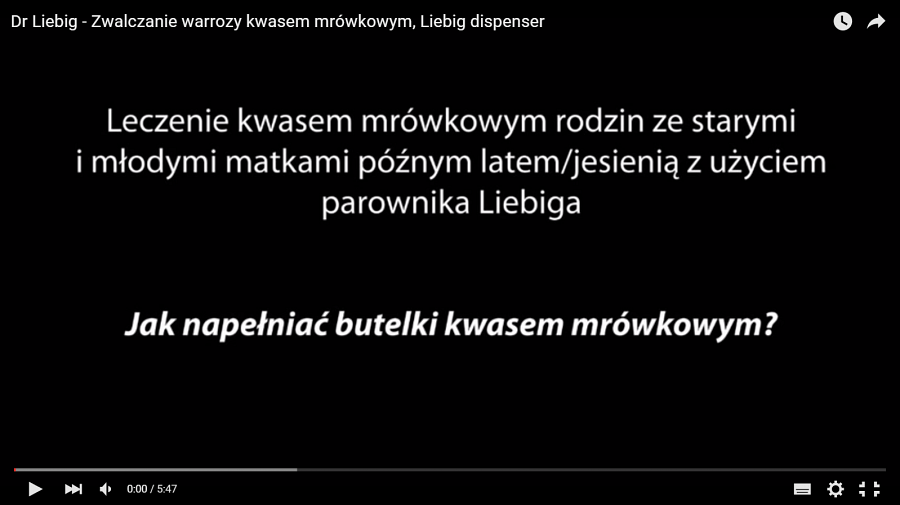 